Tour of the MISchoolData Dashboard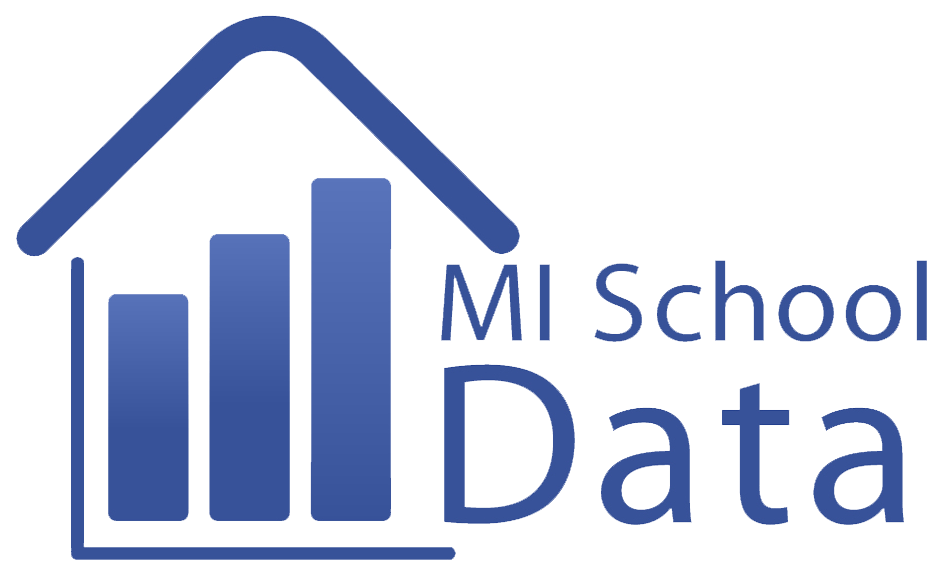 Obtain a MiSchoolData Login and Password.  Record them in a secure location.Login to the MISchoolData portal to access local information about your school/district.Review the Main Menus of MISchoolData.  Record a brief “take -away” about each menu:Visit the MISchoolData K-12 Dashboard and view/record the  Statewide results:  Move across the top Tabs and record the types of information available for each:    Use the “Edit Report” button to change inquiry settings.   Select your local district and record the District name here: _____________________________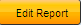 For the current year, record the following scores to compare statewide results and your local district.Where are the Data4Student Success dynamic inquiry tools? Where is the Annual Education Report?Consider how your district scores compare to the State scores.  What are the strengths and weaknesses of your local performance?Materials created as part of  the Training and Professional Development materials from the MISchoolData portal.  Used with permission, 2013.  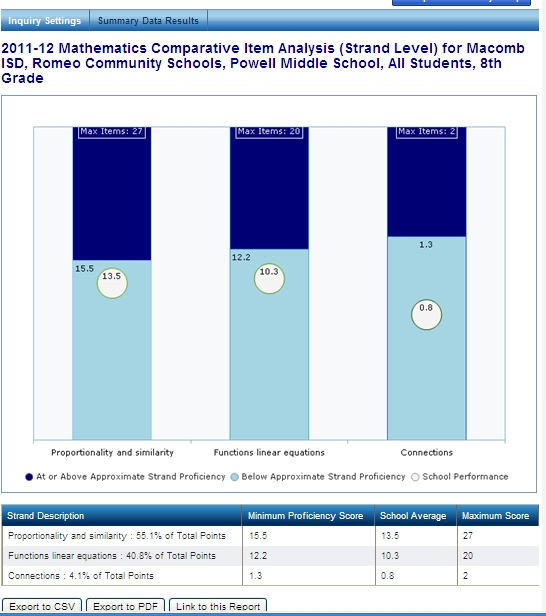 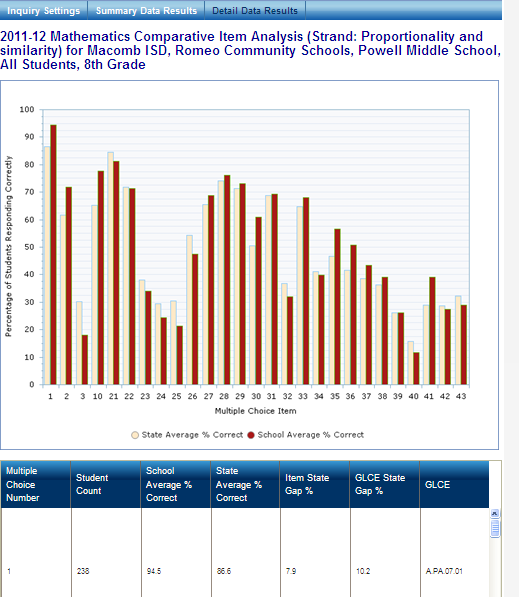 Early ChildhoodKindergarten-12th Grade   *Dashboard & School Report Card   *Student Counts   *Student Testing   *Postsecondary Outcomes   *Career and Technical Education   *Staffing Information   *Financial InformationPostsecondaryWorkforceSpecial Education/Early OnOtherStudent OutcomesAccountabilityCulture of LearningValue for MoneySalary DataDashboardDistrict Best PracticesSchool Report CardTTB RankingCURRENT YEARThird Grade Reading ProficiencyStudents Proficient on MME4 Year Graduation RateDropout RateStateYour District